                          Karta pracyTemat ,,Papierowa Uszatka”Grupa: klasy IV-VI                                                               Potrzebne do wykonania:                                                                      - rolka po papierze toaletowym                                                                     - arkusz papieru ozdobnego w paski                                                                       (skrzydełka)                                                                     - arkusze delikatny wzór (piórka)                                                                     - kartka pomarańczowa                                                                     - nożyczki, nóż                                                                      - korek od wina                                                                     - mazak                                                                     - klej               Wykonanie:                                                                                                                                                                                                                                                                                                  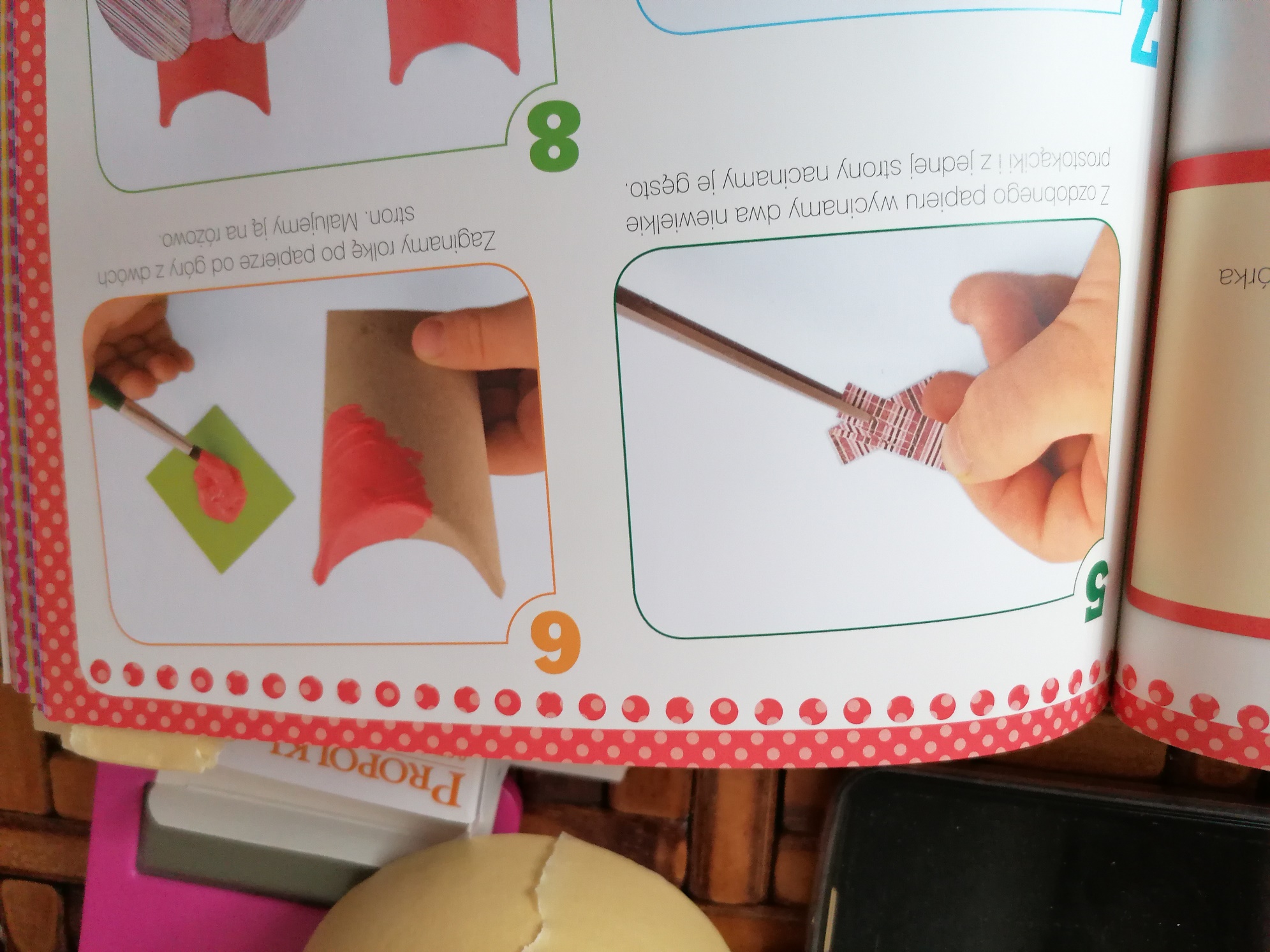 Rolkę po papierze toaletowym delikatnie spłaszczamy, zagniatamy z dwóch stron, sklejamy – tworzymy głowę naszej sowy, następnie maluje.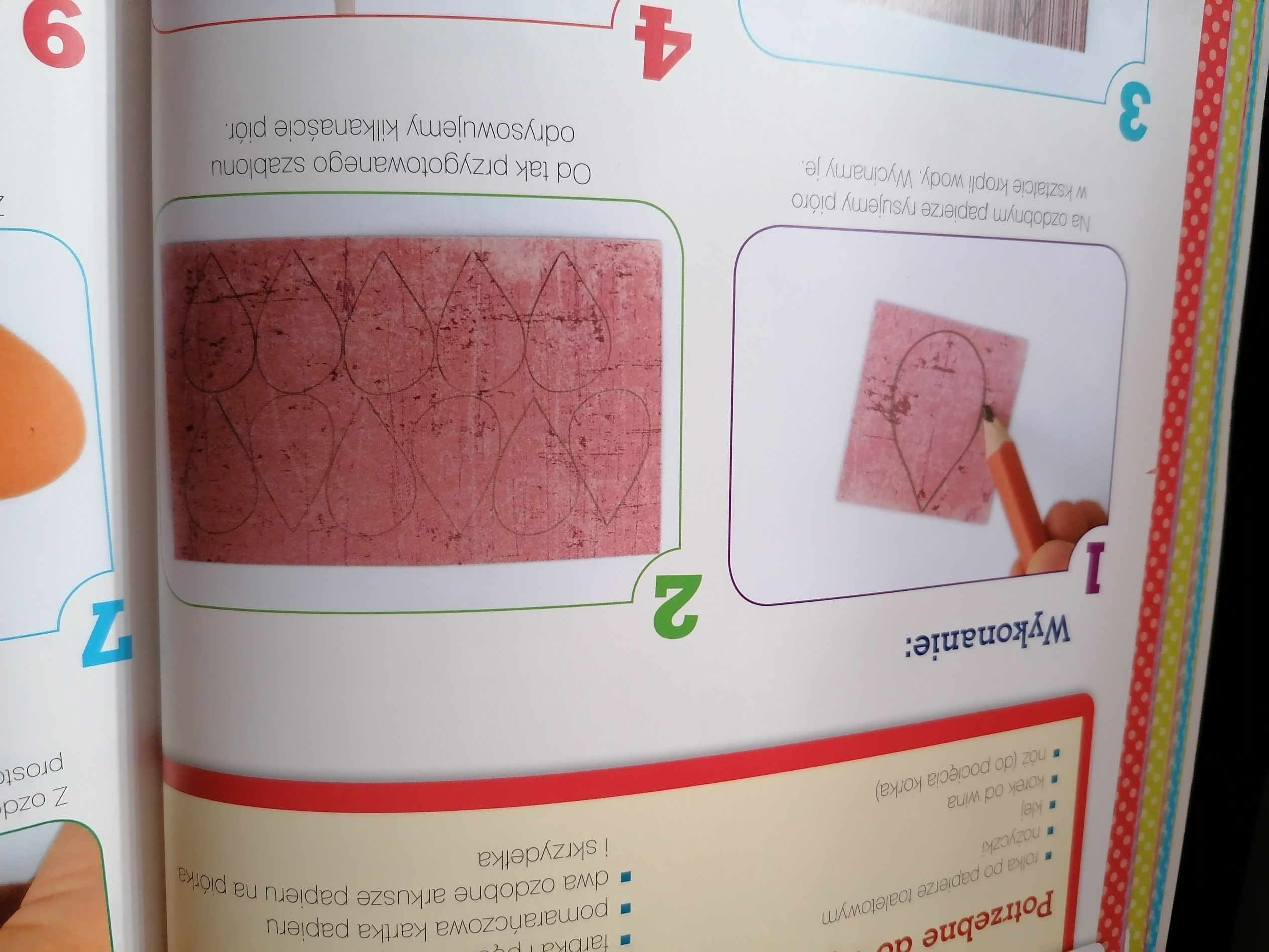 Na wybranym na pióra papierze ozdobnym, rysujemy ich kształt wysokości ½ kartki A4. Każde piórko ma mieć kształt kropli wody.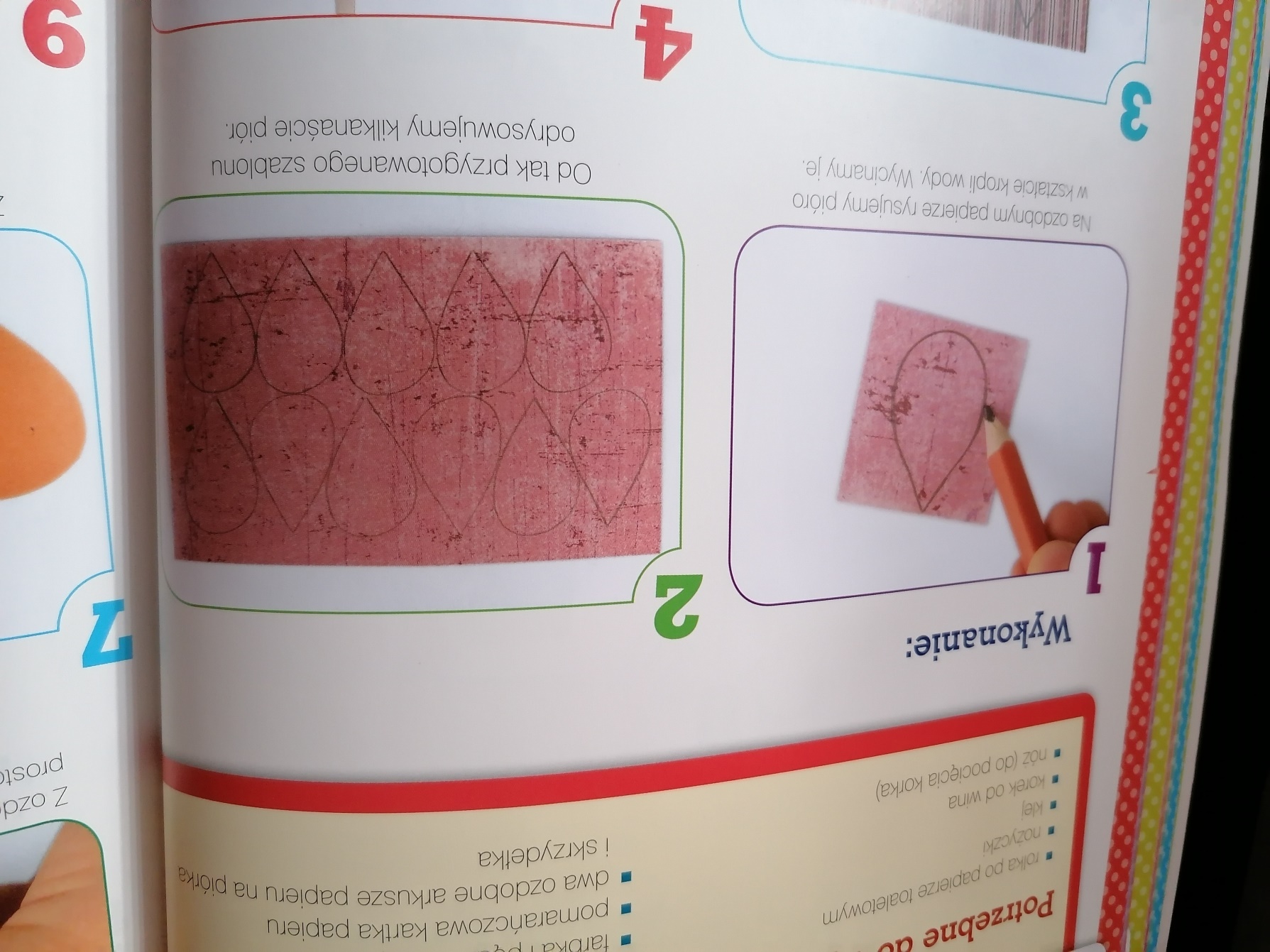 Odrysowujemy według szablonu kształt piórek, przykładając je naprzemiennie.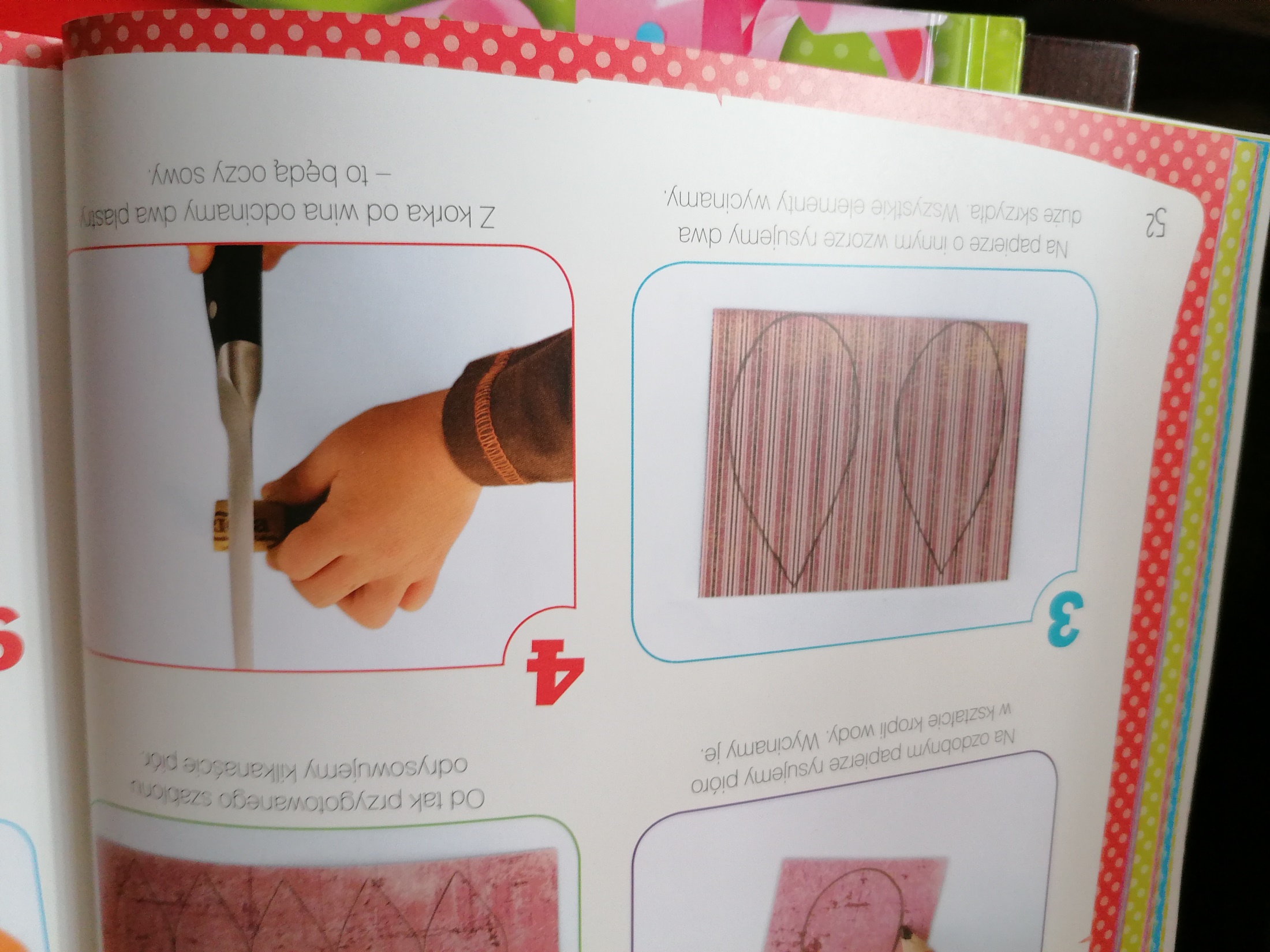 Na papierze w paski rysujemy dwie większe ,,krople” na skrzydła sowy.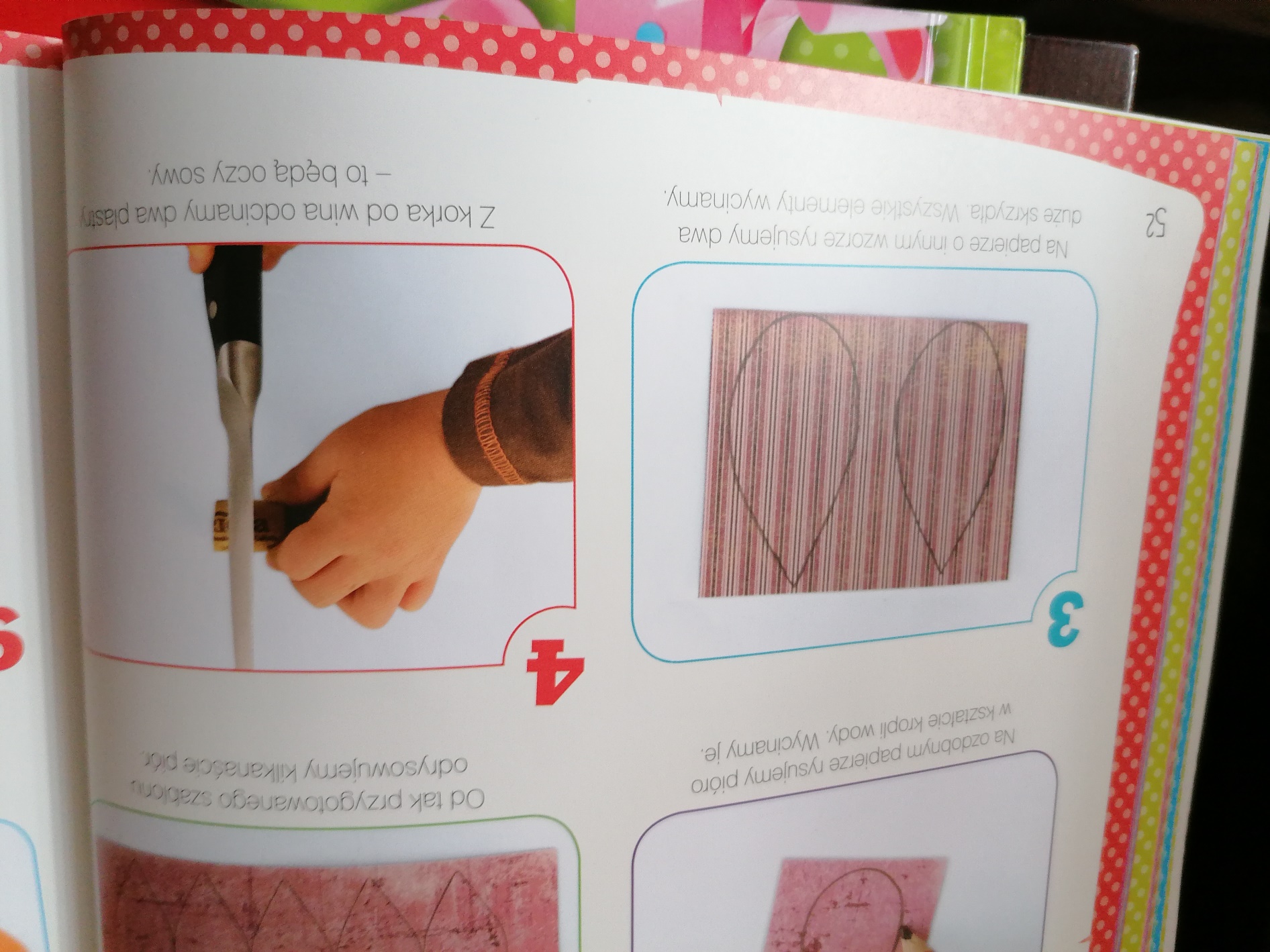 Z korka wycinamy dwa plastry na oczy naszej sowy.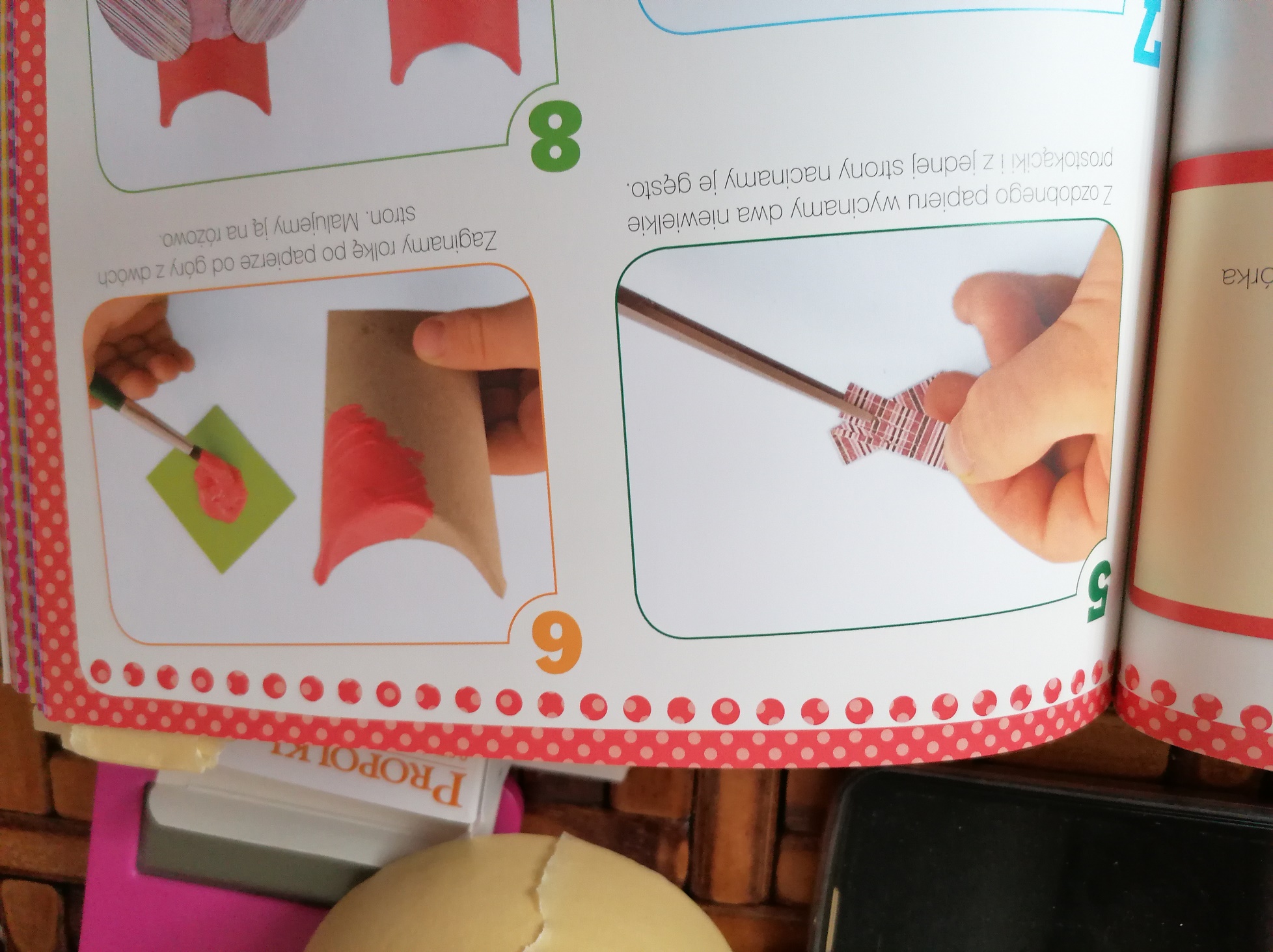 Wycinamy dwa paski (1,5cm/3cm) cięte wzdłuż pasków, nacinamy z jednego boku i przyklejamy uszy sowie.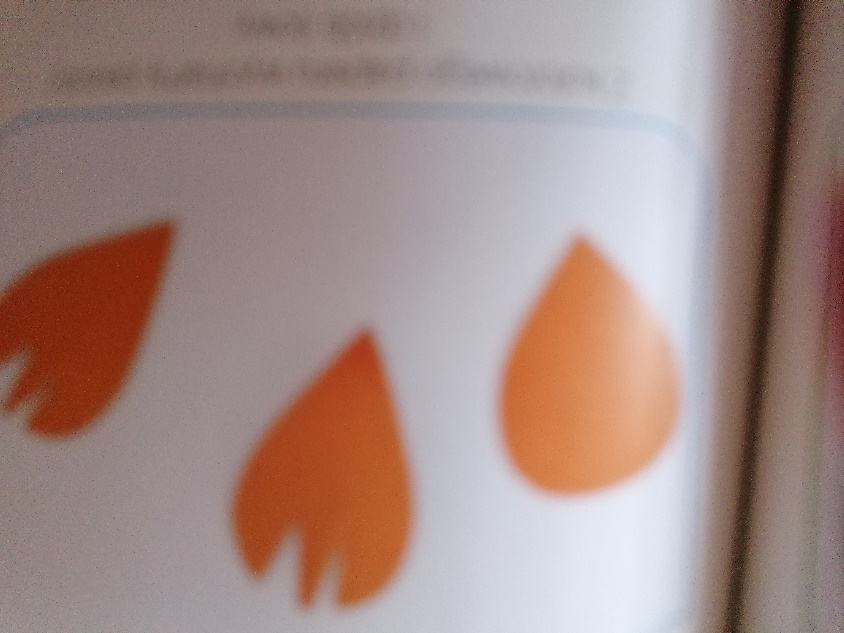  Z pomarańczowej kartki wycinamy kształty pazurków i dzióbka sowy.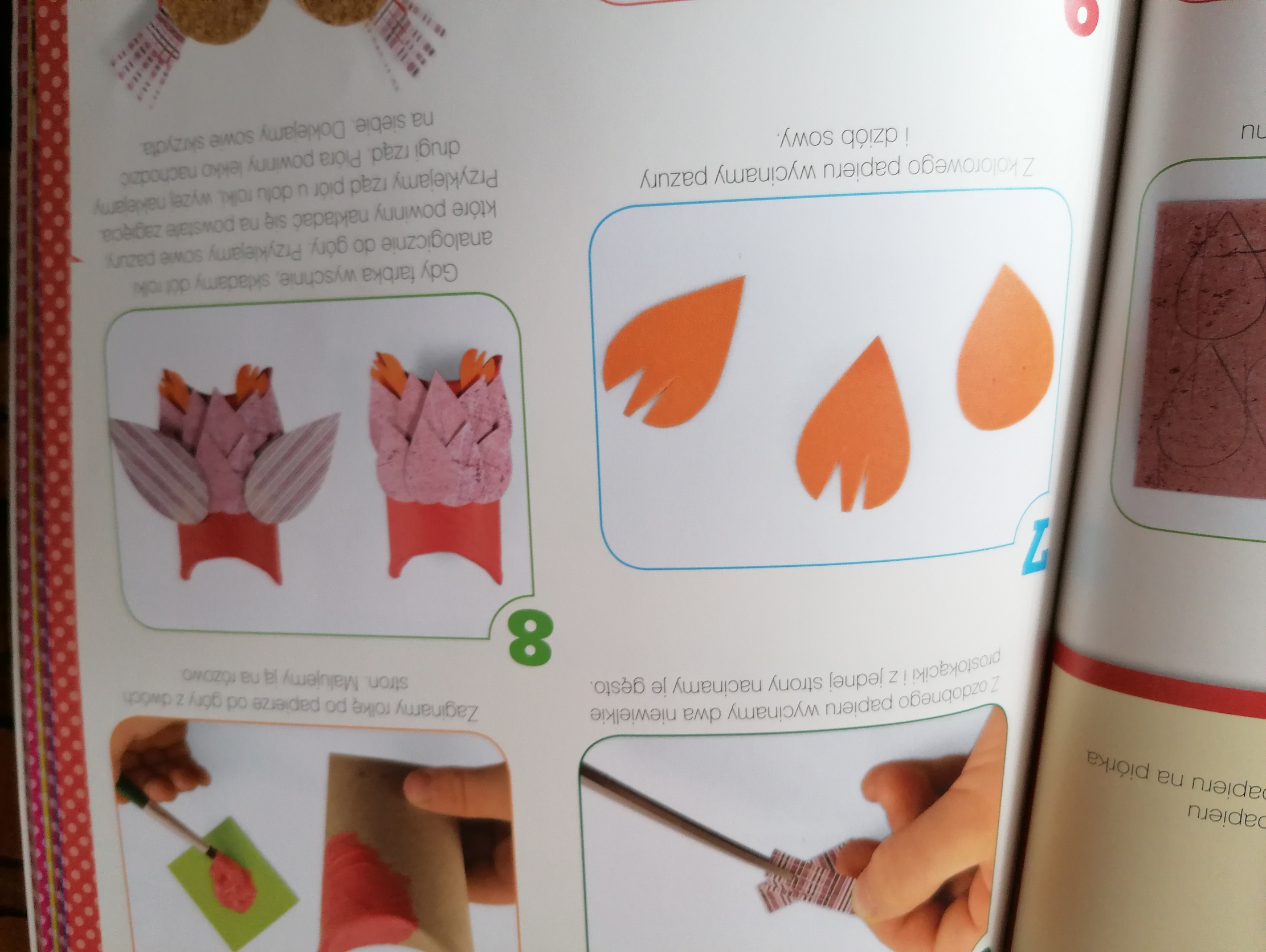 Z tyłu i przodu przyklejamy ,nakładając na siebie wycięte piórka, rozpoczynając od dołu ku górze (do połowy wysokości sowy). Z przodu przyklejamy skrzydełka.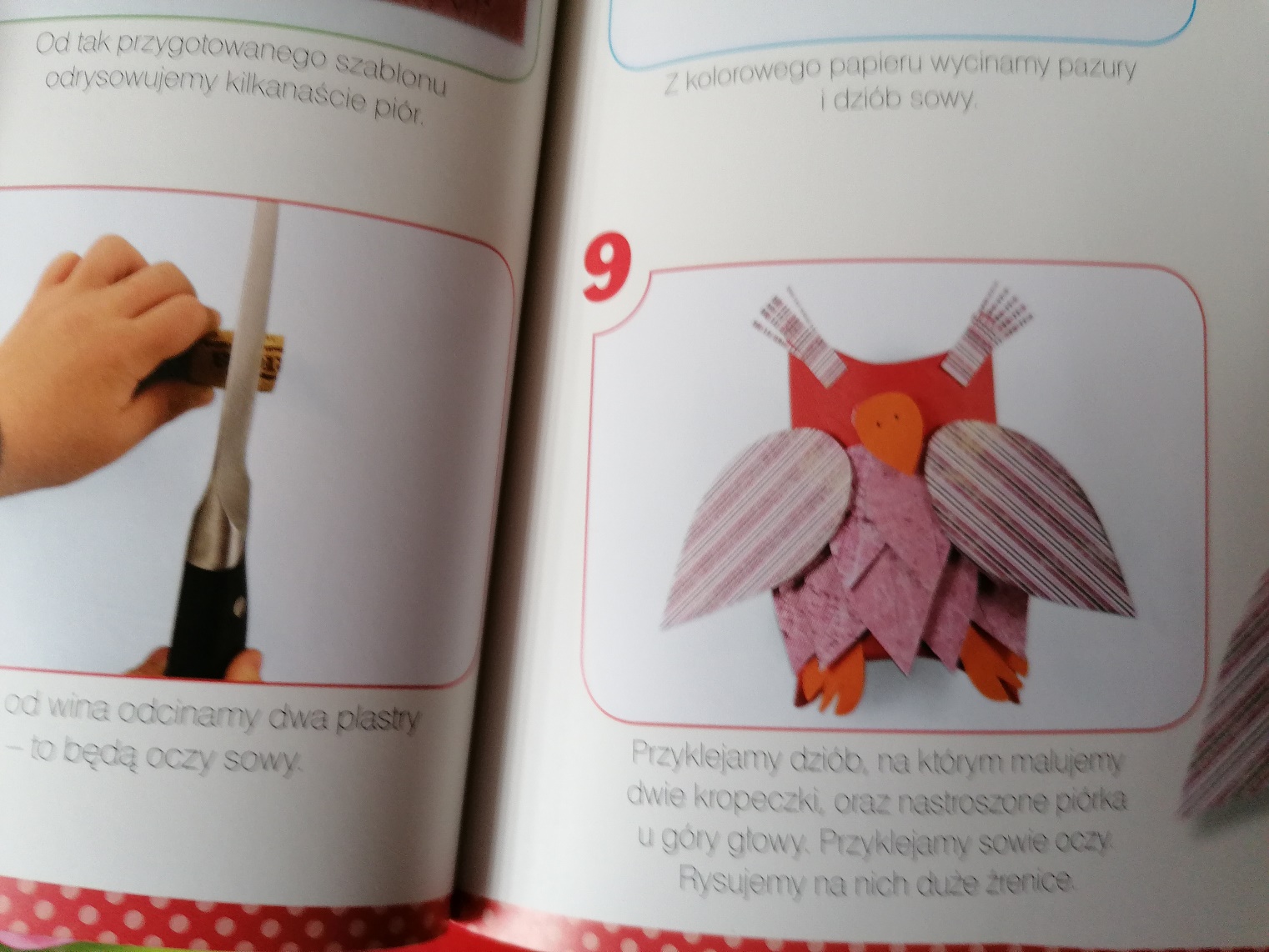 Przyklejamy dziób sowy zaznaczając na nim dwa otwory, doklejamy pazurki.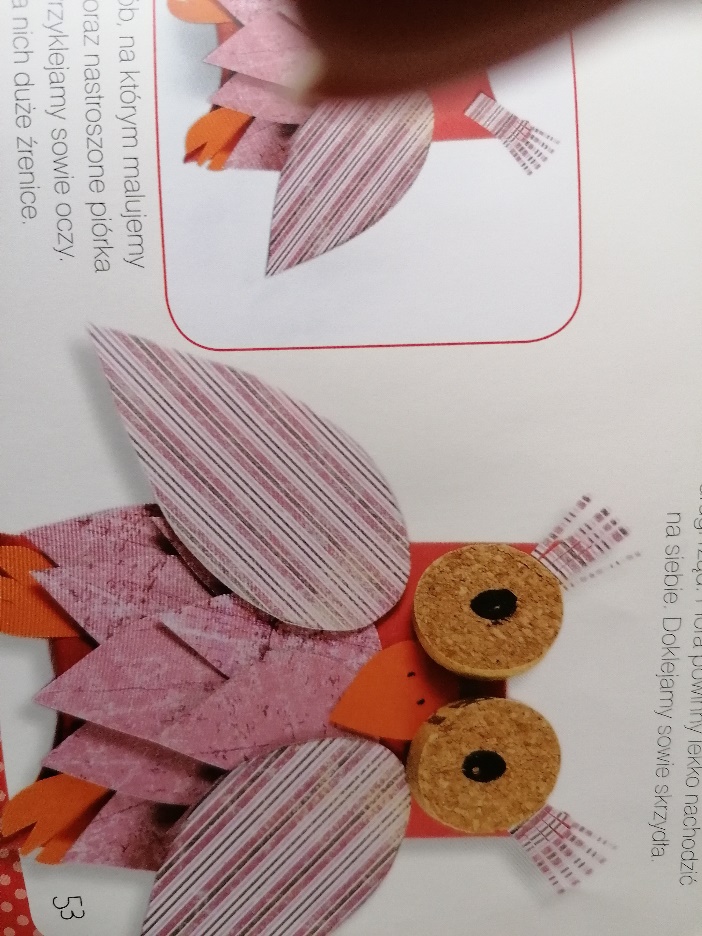 Na koniec doklejamy korkowe oczy i zaznaczamy na nich źrenice.Dzięki temu pomysłowi rozwijamy kompetencje kluczowe – świadomość                                                                                             i ekspresję kulturalną.Dziecko: - otwiera się na nowości i nabywa nowych doświadczeń;- rozwija wyobraźnię i ekspresję twórczą;- wyraża siebie poprzez samodzielne wykonanie pracy;Opracowała: Barbara Nawojczyk